литературное чтение                                итоговая контрольная работа в 1 классе1 вариантПрочитай текст.Кораблик.Пошли гулять на речку Лягушонок, Цыплёнок, Мышонок, Муравей и Жучок. - Давайте купаться! – сказал Лягушонок и прыгнул в воду.- Мы не умеем плавать, - сказали Цыплёнок, Мышонок, Муравей и Жучок.Лягушонок стал смеяться над ними. Обиделись друзья. Решили построить кораблик. Цыплёнок  принёс листочек. Мышонок – ореховую скорлупку. Муравей соломинку притащил. А Жучок - верёвочку. И пошла работа. Построили кораблик! Сели на него и поплыли.Прочитай вопросы. Выбери правильный ответ.1. Что это за текст?  а) рассказ             б) стихотворение            в) сказка2.Куда пошли гулять Лягушонок, Цыплёнок, Мышонок, Муравей и Жучок?а) в лес                   б) на речку                      в) в парк3. Что предложил друзьям Лягушонок?а) купаться             б) загорать                в)  построить корабль4.Почему не стали купаться Цыплёнок, Мышонок, Муравей и Жучок?а) было холодно     б) не умели плавать     в) не хотели5. Почему друзья обиделись?а) лягушонок смеялся над ними            б) лягушонок ускакал от нихв) лягушонок  обманул ихОтветь на вопросы письменно, пользуясь текстом.6.Что решили друзья? Решили________________________________________7.Напиши, что принёс каждый из героев для постройки?Цыплёнок  принёс___________________________________.Мышонок –_________________________________________.Муравей______________________ притащил.А Жучок - ________________________________.8. Подумай, в каком порядке надо расположить картинки, чтобы было понятно, как развиваются события в сказке? Отметь их цифрами 1, 2, 3.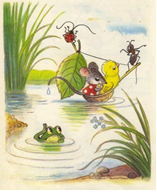 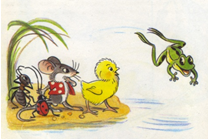 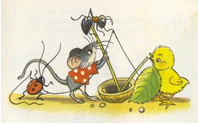 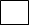 